Рисование во второй младшей группе «Скворечник для птиц» Цель: формирование навыков правильного закрашивания предмета; закрепление у детей  знаний о геометрических фигурах .Задачи:-научить детей рисовать предмет, состоящий из прямоугольника, круга, правильно передавать соответствие величины частей предмета;-закреплять приемы закрашивания, правила работы с гуашью и кистью; развивать чувство композиции;-воспитывать эстетический вкус; развивать творческое мышление, воображение.Материалы и оборудование: непроливайки, гуашь, кисти, альбомные листы по количеству детей, макет скворечника, муляж птицы, иллюстрации.Планируемые результаты (целевые ориентиры): проявляет эмоциональную отзывчивость, принимает участие в совместном с воспитателем обсуждении, в продуктивной деятельности (рисование) отвечает на вопросы, может по просьбе взрослого показать приемы рисования.Содержание организованной образовательной деятельностиОрганизационный момент1. Приветствие – разминкаДоброе утро ручки - хлоп, хлоп, хлоп;Доброе утро ножки – топ, топ, топ;Доброе утро щёчки – плюх, плюх, плюх;Доброе утро губки - шлёп, шлёп, шлёп.Доброе утро у нас.И от этой доброты улыбнёмся я и ты.2. «Отгадайте загадку»Ребята, сейчас я вам прочитаю стихотворение, а вы внимательно послушайте и скажите, про кого я прочитала стихотворение?Он прилетает каждый годТуда, где домик ждёт:Крепкий деревянный домС круглым маленьким окном. (Дети отвечают).- Правильно. Про скворца.Наступила весна, прилетели скворцы, а жить им негде.Сегодня мы с вами на занятии будем рисовать дом для скворца – скворечник.https://yandex.ru/video/preview/?filmId=8378327531642545976&text=%D0%BC%D1%83%D0%BB%D1%8C%D1%82%D1%84%D0%B8%D0%BB%D1%8C%D0%BC%20%D0%BE%20%D1%81%D0%BA%D0%B2%D0%BE%D1%80%D1%86%D0%B5%20%D0%B8%20%D1%81%D0%BA%D0%B2%D0%BE%D1%80%D0%B5%D1%87%D0%BD%D0%B8%D0%BA%D0%B5&path=wizard&parent-reqid=1587718485930345-1056495453567895137500291-production-app-host-vla-web-yp-303&redircnt=1587718500.1Основная часть.1. Беседа.- Ребята, скажите, где вы видели скворечники?- Зачем нужны скворечники?(Воспитатель показывает макет скворечника).- Посмотрите на скворечник. Из каких частей он состоит? (сам скворечник, крыша и леток – отверстие, через которое птицы попадают в скворечник)- Какой формы скворечник? (он прямоугольный)- Крыша? (прямая)- Леток? (круглый)- Какая часть скворечника самая большая? (прямоугольная часть самая большая, над ней прямая крыша, она поменьше, на прямоугольной части имеется отверстие – леток)- Скажите, каким цветом мы начнем рисовать скворечник? (правильно, желтым).- А крышу и леток? (Зеленым цветом).2. Объяснение последовательности работы.Теперь посмотрите, как я начну рисовать на большом листе. (Воспитатель объясняет последовательность работы, показывает на большом листе бумаги, как рисовать детали скворечника).- Я беру кисточку так, чтобы палочка смотрела вверх, потом набираю гуашь желтого цвета, лишнюю отжимаю о краешек розетки, слева направо рисую контур, затем мазками слева направо закрашиваю и снова промываю кисточку, набираю гуашь зеленого цвета, рисую крышу и леток.- Ребята, Скворушка устал и хочет отдохнуть, давайте и мы с вами отдохнем.3. Физкультминутка «Скворцы»Ой, скворушки-скворцы,Всё летали, песни распевали,Крыльями махали.Стайкою на землю сели,Червячков они поели.Тут собачка прибежалаИ скворцов всех распугала.Гав-гав-гав, скворцы взлетели,И в скворечник полетели. .Махи рукамиПрисели, пальчиками по полу постучалиРазвернуться в сторону собачкиПодняться, махи руками.Сесть на место.4. «Рисунок в воздухе»- Ребята, возьмите кисточки, покажите в воздухе, как будем рисовать скворечник. (Кисточку нужно взять так, чтобы палочка смотрела вверх. Итак, рисуем прямоугольник и закрашиваем его, затем рисуем крышу, и когда гуашь высохнет, нарисуем леток).Воспитатель.-Ребята, давайте нарисуем скворечник..- Возьмите кисточки, на своих листах нарисуйте самую большую прямоугольную часть. Нарисовали. Теперь промойте кисточки и просушите салфеткой.- Гуашь высохла, и теперь мы можем нарисовать крышу и леток.- Когда закончим рисовать, что нужно сделать с кисточкой? (ответы детей)(Воспитатель смотрит, как дети рисуют, по мере необходимости, оказывает индивидуальную помощь) просматривает работы детей.Рефлексия- Ребята, что мы с вами сегодня рисовали?- Из каких фигур состоит скворечник?-Скворушка рассматривает, какие вы красивые скворечники нарисовали и говорит вам: «Спасибо!»Анализ работ: Молодцы, ребята! Птичке очень понравилось, как вы нарисовали скворечники. Подношу птичку к каждому ребёнку и хвалю.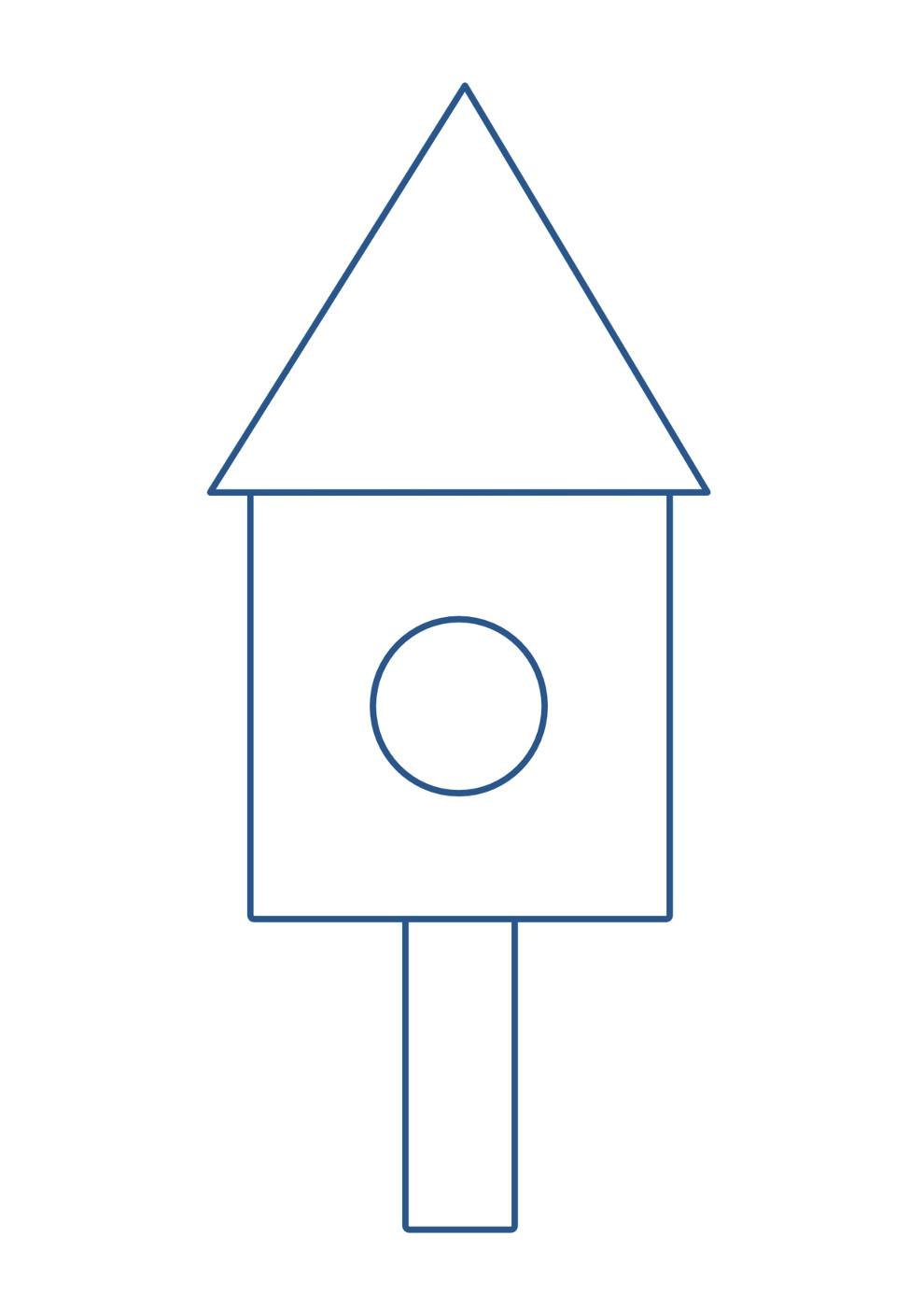 